Outdoor BathThis pic was taken a while ago … it now has netting and a plexi glass roof and a claw foot tub.Soo good for hot and cold treatments!You can hear the creek from the tub.The Full Moon is in Full view.My beloved Black Knight milled up the lumber for the decking from a cedar that had died on the land.Everything but the tub is recycled … or repurposed or given a second life We Love it!!!!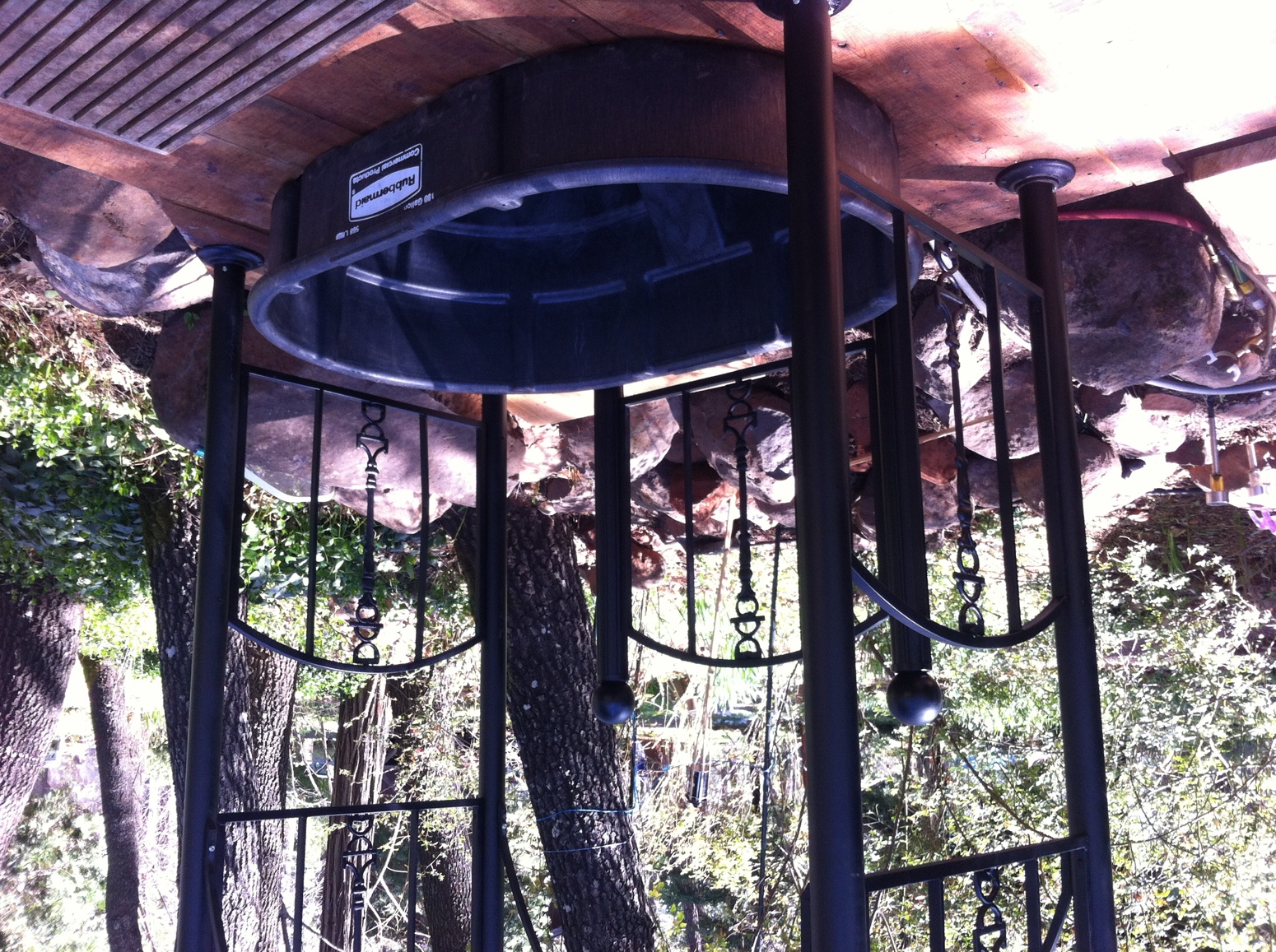 